第五週 內部補助繼電器的使用壹、相關知識:一、內部補助繼電器相當於傳統電路的「電力電驛」,代號為M○○○,可分為 (手冊P9-5)1. 一般型補助繼電器: M0~M499 , 共500點2. 停電保持型補助繼電器: M500~M1023, 共524點3. 特殊用途補助繼電器: M8000~M8511, 共512點(列舉幾個較常用的如下) (手冊附錄A-1)M8000  常時ON接點                       M8002  初始脈波a接點(RUN瞬間ON一次)   M8012  0.1秒周期時鐘脈波(ON 50mS; OFF 50mS)M8013  1秒周期時鐘脈波(ON 0.5S; OFF 0.5mS) 二、內部補助繼電器所附屬的a、b接點可無限次使用。 三、內部補助繼電器是屬於PLC內部元件,與輸出接點Y○○最大的不同為其a、b接點不能直接驅動負載。四、以SET指令輸出至負載,該負載會自保持,直到RST指令下達後該負載才會復歸。(手冊P12-31)五、PLC的應用指令編號可於資料手冊查得。 (手冊B1~B5)
也可在HPP上以 "W" 模式下鍵入 FUC  HELP  , 以 ↑ ↓ 查詢想要的指令分類,再鍵入指令的編號(3位數)  (手冊P43-14)貳、實習項目:  一.試將下圖的階梯圖轉為程式,並依題意操作,觀察動作的結果。      操作步驟:1. 程式鍵好之後將【RUN】切入,觀察Y16及Y17的動作情形如何?2.【ON/OFF】X0一次, 觀察Y0及Y1的動作情形如何?3. 當Y1動作的情形下,要如何使Y1復歸?4.【ON/OFF】X2一次, 觀察Y2及Y3的動作情形如何?由此可知M0及M500的狀態如何?下一步將【RUN】切掉再切入,觀察Y2及Y3的動作情形如何?由此觀察M0及M500那一個有停電保持的功能?二、 試將工配第5題「簡易升降機電路」轉化為階梯圖並畫出PLC的外部接線, 請利用MC/MCR指令轉換為程式, 再輸入PLC驗證是否正確。ANS:1.外部接線圖:2.階梯圖及指令列表3.動作說明:a) 送電後按PB3(X3),電路處於待命狀態。b) 當按下PB1 (X1) , MCF (Y1) 動作, 電梯上行且上行指示燈 (Y11) 亮,直到LS2 (X6) 被碰觸才復歸。 c) 當按下PB2 (X2) , MCR (Y2) 動作, 電梯下行且下行指示燈 (Y12) 亮,直到LS1 (X5) 被碰觸才復歸。d) 不論在上行或下行,按下EMS按紐 (X4) ,全部動作會停止,若要重新運作需要再按PB3 (X3)一次。e) 在上行或下行動作當中,遇到斷電。復電後按PB3 (X3)一次,電路會保持在斷電前的動作。f) 在上行或下行的行程中,TH-RY (X10) 跳脫,全部動作會停止。故障排除TH-RY (X10) 復歸,再按PB3 (X3)一次可恢復跳脫前的動作。ANS:1.外部接線圖:2.階梯圖及指令列表4.動作說明:a) 初始狀態皆不動作,PH未被遮光,X(M1)動作。此時將SK(X3) ON,可以開始操作。b) 當按下FWD(X2),MCF(Y2)動作且自保持,車庫的門開啟,RL2(Y12)亮、警示燈(Y13)閃爍。當門開啟至碰觸UL(X15)或UUL(X16)時, MCF(Y2)停止, RL2(Y12)及警示燈(Y13)滅,車庫門停止。c) 當按下REV(X1),MCR(Y1)動作且自保持,車庫的門關閉,RL1(Y11)亮、警示燈(Y13)閃爍。當門關閉至碰觸DL(X13)或DDL(X14)時, MCR(Y1)停止, RL1(Y11)及警示燈(Y13)滅,車庫門停止。d) 不論車庫門開啟或關閉,當EMS(X4)被按下或TH-RY(X10)跳脫,動作全停。e) 當PH被遮光時,動作全停,BZ(Y10)響。參、心得:一、 第5題電路在設計時1.以內部補助繼電器M1取代電力電驛X、以停電保持型內部補助繼電器M500、M501取代保持電驛U-KR及D-KR,可節省部分成本。二、MCF及MCR除了在程式中有互鎖外,外部電路的互鎖也一定要做,否則可能同時動作造成電源短路。三、M500及M501要以SET及RST指令輸出才能符合題意, 若以OUT指令輸出將無法自保持。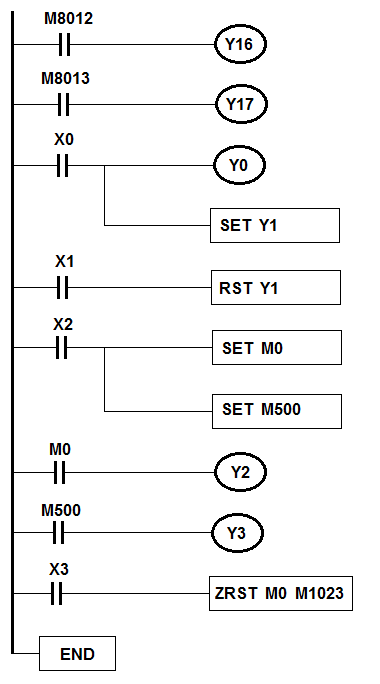 指令列表:指令列表:指令列表:01.2.3.4.5.6.7.8.9.10.11.12.13.14.15.16.17.22.LDOUTLDOUTLDOUTSETLDRSTLDSETSETLDOUTLDOUTLDZRSTENDM8012Y16M8013Y17X0Y0Y1X1Y1X2M0M500M0Y2M500Y3X3M0M1023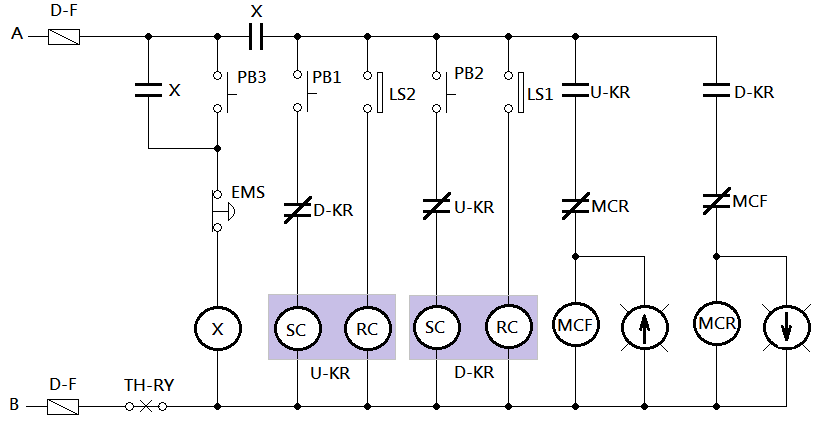 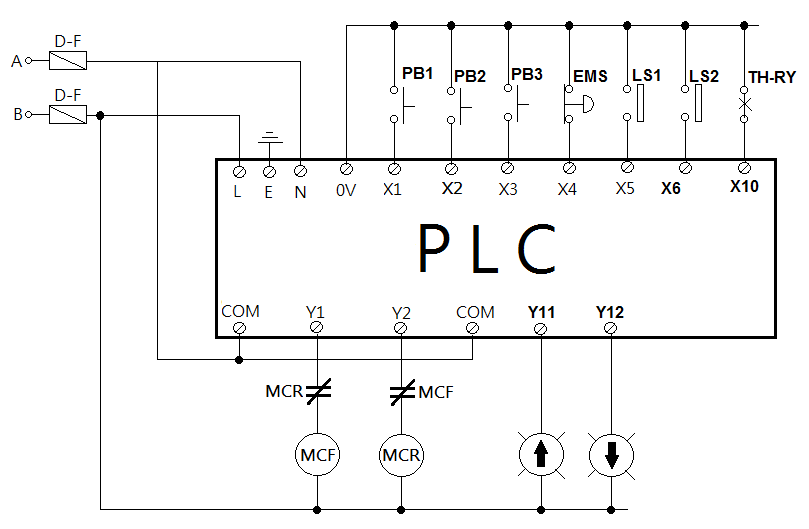 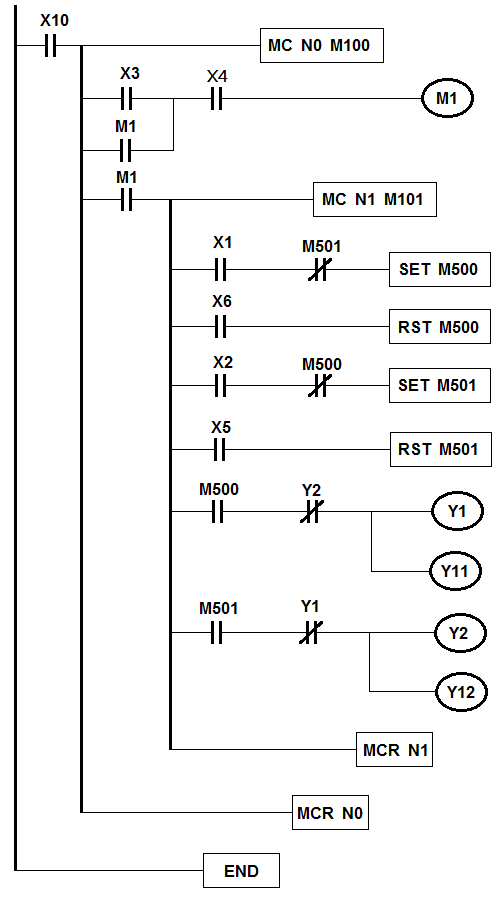 指令列表:指令列表:指令列表:0.1.4.5.6.7.8.9.12.13.14.15.16.171819.20.21.22.23.24.25.26.27.2829.30.32.34.LDMCLDORANDOUTLDMCLDANISETLDRSTLDANISETLDRSTLDANIOUTOUT LDANIOUTOUTMCRMCRENDX10N0M100X3M1X4M1M1N1M101X1M501M500X6M500X2M500M501X5M501M500Y2Y1Y11M501Y1Y2Y12N1N0三、 試將工配第8題「機械停車場電路」轉化為階梯圖並畫出PLC的外部接線, 並輸入至PLC驗證是否正確。  三、 試將工配第8題「機械停車場電路」轉化為階梯圖並畫出PLC的外部接線, 並輸入至PLC驗證是否正確。  三、 試將工配第8題「機械停車場電路」轉化為階梯圖並畫出PLC的外部接線, 並輸入至PLC驗證是否正確。  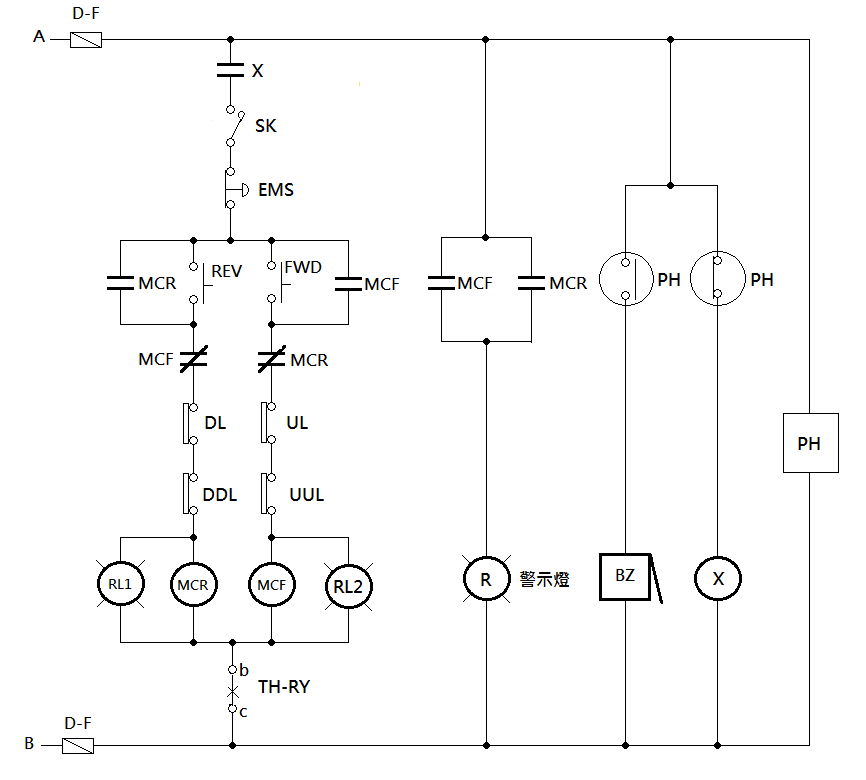 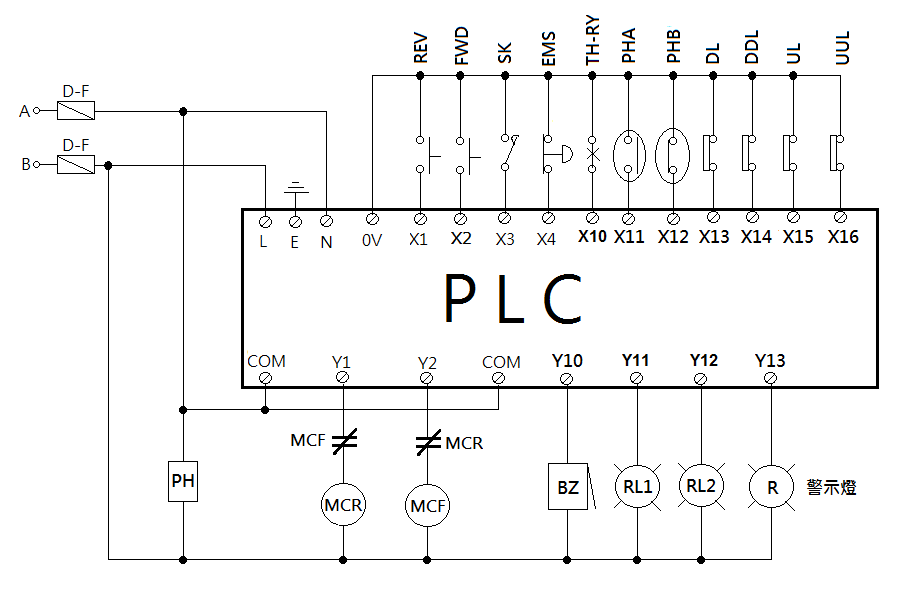 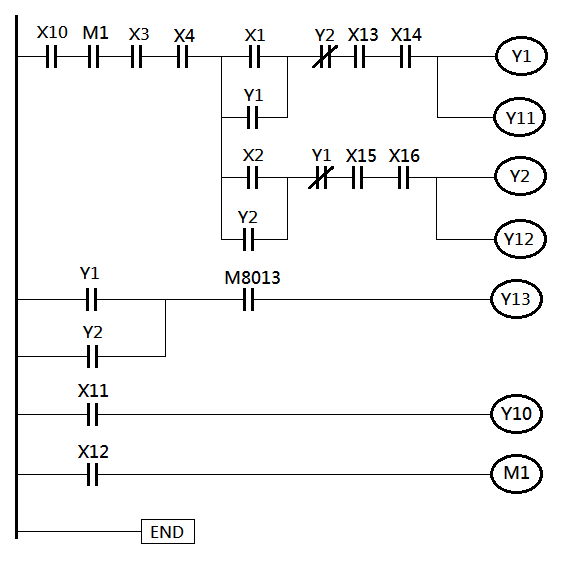 0.1.2.3.4.5.6.7.LDANDANDANDMPSLDORANBX10M1X3X4X1Y18.9.10.11.12.13.14.15.ANIANDANDOUTOUTMPPLDORY2X13X14Y1Y11X2Y216.17.18.19.20.21.22.23.ANBANIANDANDOUTOUTLDORY1X15X16Y2Y12Y1Y224.25.26.27.28.29.30.ANDOUTLDOUTLDOUTENDM8013Y13X11Y10X12M1